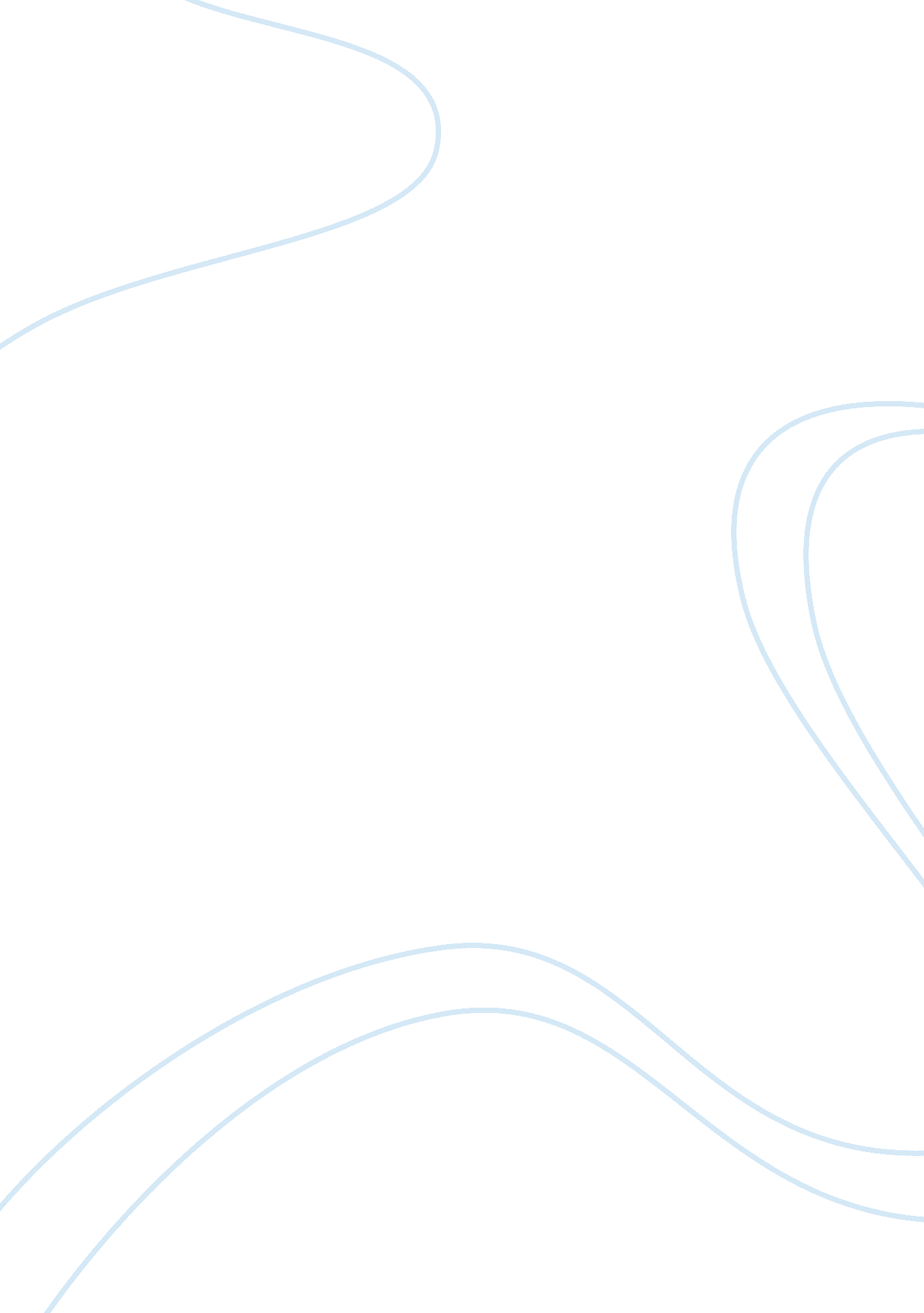 Who is your role model and how did that person impact your lifeHealth & Medicine, Nursing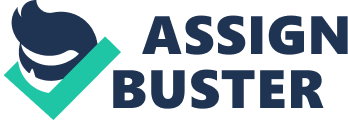 Proffessor My Role Model To achieve what one sets to do in life can be difficult sometimes due to various obstacles. However, someone like Barrack Obama despite coming from a humble beginning was able to fight, overcame different obstacles, and became the 44th president of the most superior state in the world (Price 1). Three years before he became the president, I did not know him, but now I have come to know him as an inspirational leader and he is now my role model. 
Obama is a hero to many, but to me he holds a special place in my life because he has taught me never to give up despite all the difficulties I might be experiencing. He made me realize my purpose and potential, my dreams are to change the world to become a better place where the world would be free from diseases, and quality healthcare would be available to all. Like Obama, I am determined not to give up on my dreams. 
Moreover, President Obama has taught me never to lose my hopes, always focus on the future, and press forward always no matter the obstacles. According to Price (92) his opponents said negative things about him such as he did not have any political experience to govern a state like America, but he did not listen to them because his intentions were focused on the best lives for all. Becoming the president of America was not an easy thing considering that he was an African American, he came from a humble family, was not famous, his family had no political background, and of all things his father was a Muslim. 
Therefore, I have emulated Obama’s behaviors, and now I am a persistent, strong minded and compassionate person. Many thanks to Obama as a weak, intolerant, and unconfident me, is now gone. I am now the most passionate and outstanding person in whatever I do, and I am not ready to stop. 
Works cited 
Price, Joann. Barrack Obama: A Biography. U. S. A: Greenwood Press, 2008. Google books. Web. 28 Oct. 2014. http://books. google. co. ke/books? id= WVMhAQAAMAAJ&q= inspirational+barack+obama&dq= inspirational+barack+obama&hl= en&sa= X&ei= uD9PVMftKtHmat2FgEA&redir_esc= y 